RIWAYAT HIDUPEvitria Santi, lahir di Batualu pada tanggal 21 Maret 1995, anak kelima dari lima bersaudara, dari pasangan Ayahanda Petrus Kalo dan Ibunda Yohana Bunga. Penulis memasuki Pendidikan Sekolah Dasar pada tahun 2001 ditempuh di SDN 236 Inpres Songgo dan tamat 2007, melanjutkan Pendidikan pada Sekolah Menengah Pertama di SMP Negeri 1 Mamuju dan tamat pada tahun 2010, kemudian melanjutkan Pendidikan pada Sekolah Menengah Atas di SMA Negeri 2 Mamuju dan tamat pada tahun 2013. Kemudian penulis melanjutkan pendidikan di Univesitas Negeri Makassar (UNM), Fakultas Ilmu Pendidikan (FIP), Program Studi Pendidikan Guru Sekolah Dasar (PGSD) S-1 hingga sekarang (2017).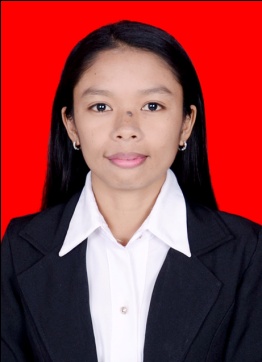 